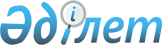 Облыстық маңызы бар жалпыға ортақ пайдаланылатын автомобиль жолдарының тізбесін бекіту туралы
					
			Күшін жойған
			
			
		
					Солтүстік Қазақстан облысы әкімдігінің 2011 жылғы 5 сәуірдегі N 91 қаулысы. Солтүстік Қазақстан облысының Әділет департаментінде 2011 жылғы 5 мамырда N 1778 тіркелді. Күші жойылды - Солтүстік Қазақстан облысы әкімдігінің 2015 жылғы 21 тамыздағы N 317 қаулысымен      Ескерту. Күші жойылды - Солтүстік Қазақстан облысы әкімдігінің 21.08.2015 N 317 қаулысымен.

      "Қазақстан Республикасындағы жергілікті мемлекеттік басқару және өзін-өзі басқару туралы" Қазақстан Республикасының 2001 жылғы 23 қаңтардағы № 148 Заңы 27-бабы 1-тармағы 10) тармақшасына, "Автомобиль жолдары туралы" Қазақстан Республикасының 2001 жылғы 17 шілдедегі № 245 Заңы 3-бабы 7-тармағына сәйкес облыс әкімдігі ҚАУЛЫ ЕТЕДІ:

      1. Облыстық маңызы бар жалпыға ортақ пайдаланылатын автомобиль жолдарының қоса берілген тізбесі бекітілсін.

      2. Осы қаулының орындалуын бақылау облыс әкімінің орынбасары А.М.Чженге жүктелсін.

      3. Осы қаулы оны алғаш ресми жариялаған күннен кейін он күнтізбелік күн өткен соң қолданысқа енгізіледі.

 Облыстық маңызы бар жалпыға ортақ пайдаланылатын автомобиль жолдарының тізбесі
					© 2012. Қазақстан Республикасы Әділет министрлігінің «Қазақстан Республикасының Заңнама және құқықтық ақпарат институты» ШЖҚ РМК
				
      Облыс әкімі

С. Біләлов

      КЕЛІСІЛДІ:

      Қазақстан Республикасы

      Көлік және коммуникация

      министрлігі Автомобиль жолдары

      комитетінің төрағасы

З. Сағынов
Солтүстік Қазақстан облысы әкімдігініңғ
2011 жылғы 5 сәуірдегі № 91 қаулысымен
бекітілді№

Жол

индек

сі

Автожолдың атауы

Жалпы

ұзақтығы,

шақырым

1

2

3

4

1

КТ-1

Петропавл-Петерфельд-Архангельское-

Новокаменка-Бескөл (М-51-Челябі-Новосібір республикалық автожол учаскесінен және А-16 Жезқазған-Петропавл республикалық автожол учаскесінен басқа)

31

2

КТ-2

Петропавл-Бескөл-Новокаменка-Боголюбово (А-16 Жезқазған-Петропавл республикалық автожол учаскесінен басқа)

21

3

КТ-4

Петропавл-Бескөл-Новоникольское-

Андреевка-Бостандық-Новомихайловка (А-16 Жезқазған-Петропавл республикалық автожол учаскесінен басқа)

58

4

КТ-9

Петропавл-Булаево-Возвышенка-

Молодогвардейское-Кирово-Қиялы-

Рощинское (М-51-Челябі-Новосібір республикалық автожол учаскесінен басқа)

229

5

КТ-12

Петропавл-Булаево-Советское (М-51-Челябі-Новосібір республикалық автожол учаскесінен басқа)

54

6

КТ-16

Петропавл-Смирново-Полтавка-Ивановка-

автожол" Булаево-Советское" (А-1-

Астана-Петропавл республикалық автожол учаскесінен және Астраханка-Смирново облыстық автожол учаскесінен басқа)

72

7

КТ-19

Петропавл-Явленка-Покровка-Ильинка (А-16 Жезқазған-Петропавл республикалық автожол учаскесінен басқа)

28

8

КТ-22

Петропавл-Мамлютка-Становое-

Новомихайловка-Меңкесер- "Сенжарка-

Николаевка" автожолы (М-51-Челябі-

Новосібір республикалық автожол учаскесінен және А-21 Мамлютка-Қостанай республикалық автожол учаскесінен басқа)

54

9

КТ-26

Петропавл-Рощинское-Корнеевка-Волошинка (А-1- Астана-Петропавл республикалық автожол учаскесінен басқа)

87

10

КТ-27

Петропавл-Волошинка-Сергеевка-

Тимирязево (А-16 Жезқазған-Петропавл республикалық автожол учаскесінен басқа)

118

11

КТ-28

Петропавл-Тимирязево-Сарыкөл облыс шекарасында (А-16 Жезқазған-Петропавл республикалық автожол учаскесінен және Сергеевка-Тимирязево облыстық автожол учаскесінен басқа)

34

12

КТ-29

Петропавл-Явленка-Покровка-Корнеевка-

Горное (А-16 Жезқазған-Петропавл республикалық автожол учаскесінен басқа)

57

13

КТ-32

Петропавл-Пресновка-Благовещенка-

Қайранкөл (М-51-Челябі-Новосібір республикалық автожол учаскесінен және А-21 Мамлютка-Қостанай республикалық автожол учаскесінен басқа)

98

14

КТ-33

Петропавл-Пресновка-Архангелка-Троицкое (М-51-Челябі-Новосібір республикалық автожол учаскесінен және А-21 Мамлютка-Қостанай республикалық автожол учаскесінен басқа)

56

15

КТ-34

Петропавл-Мамлютка-Сенжарка-Троицкое-

Николаевка (М-51-Челябі-Новосібір республикалық автожол учаскесінен және А-21 Мамлютка-Қостанай республикалық автожол учаскесінен басқа)

69

16

КТ-39

Петропавл-Повозочное-Баян-Архангелка (А-16 Жезқазған-Петропавл республикалық автожол учаскесінен басқа)

36

17

КТ-40

Петропавл-Сергеевка-Кривощеково-

Афанасьевка-Садовка-аудан шекарасы (А-16 Жезқазған-Петропавл республикалық автожол учаскесінен және Волошинка-Сергеевка облыстық автожол учаскесінен басқа)

53

18

КСТ-

44

Петропавл-Астраханка-Смирново-Қиялы-

Тайынша-Алексеевка (А-1-Астана-

Петропавл республикалық автожол учаскесінен басқа)

115

19

КТ-45

Смирново-Трудовое-Тоқшын-Петропавл (М-51-Челябі-Новосібір республикалық автожол учаскесінен басқа)

52

20

КТ-49

Петропавл-Пресновка-Налобино-облыс шекарасы (А-12-Петропавл-Есіл республикалық автожол учаскесінен басқа)

42

21

КТ-50

Петропавл қала шекарасы-Ташкентка-

Барневка-Долматово

52

22

КТ-52

Петропавл-Тимирязево-Ақсуат-Мичурино (Сергеевка-Тимирязево облыстық автожол учаскесінен және А-16 Жезқазған-

Петропавл республикалық автожол учаскесінен басқа)

38

23

КСТ-57

Щучинск-Степняк-Золотая Нива-

Кішкенекөл-Тайынша-Петропавл 115-219 шақырым (А-13 Көкшетау-Омбы республикалық автожол учаскесінен, Келлеровка-Чкалово облыстық автожол учаскесінен және А-1- Астана-Петропавл республикалық автожол учаскесінен басқа)

104

24

КСТ-59

Қазгородок-Горьковское-Тайынша-

Келлеровка-Петропавл 62-203 шақырым (А-13 Көкшетау-Омбы республикалық автожол учаскесінен, Келлеровка-Чкалово облыстық автожол учаскесінен және А-1-

Астана-Петропавл республикалық автожол учаскесінен басқа)

141

25

КТ-61

Петропавл-Саумалкөл-Лобаново 0-34 шақырым (Р-11 Көкшетау-Рузаевка республикалық автожол учаскесінен, Антоновка-Покровка облыстық автожол учаскесінен және А-16 Жезқазған-

Петропавл республикалық автожол учаскесінен басқа)

34

26

КСТ-

62

Еленовка-Арықбалық-Чистополье-Есіл-

Новоишимское-Петропавл 17 -209 шақырым (А-16 Жезқазған-Петропавл республикалық автожол учаскесінен және М-36-

Екатеринбург-Алматы республикалық автожол учаскесінен басқа)

192

27

КТ-64

Саумалкөл-Новоишимское-Червонное-

Петропавл (А-16 Жезқазған-Петропавл республикалық автожол учаскесінен басқа)

104

28

КТ-65

Арықбалык-Саумалкөл-Петропавл (Р-28 мемориалдық кешенге кіру республикалық автожол учаскесінен және Р-11 Көкшетау-Рузаевка республикалық автожол учаскесінен, Антоновка-Покровка облыстық автожол учаскесінен және А-16 Жезқазған-Петропавл республикалық автожол учаскесінен басқа)

27

29

КТ-66

Антоновка-Лавровка-Горное-Покровка-

Петропавл (Покровка-Горное облыстық автожол учаскесінен және А-16 Жезқазған-Петропавл республикалық автожол учаскесінен басқа)

65

30

КТ-68

Петропавл-Лавровка-Келлеровка-Тайынша-

Чкалово (А-1 Астана-Петропавл республикалық автожол учаскесінен басқа)

171

31

КТ-83

Петропавл-Тайынша-Кішкенекөл-Тельжан-

Мортық-Тілеусай-Қаратерек (А-13 Көкшетау-Омбы республикалық автожол учаскесінен, Келлеровка-Чкалово облыстық автожол учаскесінен және А-1- Астана-Петропавл республикалық автожол учаскесінен басқа)

119

Республикалық маңызы бар автожолдардан кіру жолдары

А-16 "Жезқазған-Петропавл"

32

Петропавл қаласының әуежайына кіру жолы

5

Петропавл қаласын айналып өту

33

Петропавл - "Вороний остров"

11

БАРЛЫҒЫ

2427

